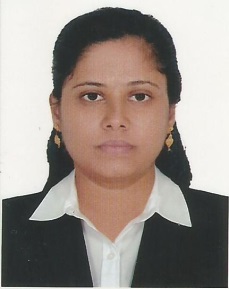 ANJANIANJANI.350479@2freemail.com 	 Career summary An enthusiastic professional who takes great pride in my ability to successfully deliver and plan classroom lessons effectively in line with The National Curriculum and a Schools subject plans. Renowned for promoting and safeguarding the welfare of pupils by maintaining a constant awareness of all issues relating to child protection and the teaching profession.  Now looking for a career advancement opportunity with a school that will challenge my problem solving skills and allow me to develop my knowledge & potential further.PROFESSIONAL QUALIFICATIONPassed CTET (Central Teacher’s Eligibility Test) 2012 for Middle levelCompleted B.Ed from University of Rajasthan .JaipurCompleted M.Sc. Zoology  from Agarwal P.G College , Jaipur.Completed B.Sc. Biotech from Biyani Girls College, JaipurWorking Experience Worked as TGT science for 4 years at St. Teresa School, Jaipur from 2012 to 2016 teaching  mathematics at middle school level and science at secondary level.Roles &ResponsibilitesScience club headOverall coordinator for youth clubOrganized regular in – services programs & workshops for faculties to help them update themselves with new methodologies and techniques.Organized regular subject committee meetings to plan and review the activities of the department.Chalk out the action plan for the department every week and review the activities of the department.Headed the disciplinary committee-counseling students whenever needed.Plan and prepared the important documentsEDUCATIONAL QUALIFICATIONS.S.L.C                                                        82 %+2                                                                66.40 %B.Sc.Biotech                                               74 %B.Ed.                                                           79%M.Sc. (Zoology)                                         70%      ADDITIONAL  CERTIFICATIONSCompleted Certificate program in “ FUNDAMETALS OF BIOIFORMATICS” with a grade A+ from Biyani Group of college.Undergone one month summer Training as observer to learn Techniques in the department of Microbiology and immunology from SMS Medical college, Jaipur.Possess basic computer knowledge of MS office and internet.PERSONAL DATANationality                                    : IndianDate of Birth                                 : 18/06/1988Gender                                      : FemaleMarital Status                                : Married DECLARATION:I certify that the above are true and correct to the best of my knowledge and ability. If given a chance to serve you. I assure you that I will execute my duties for the total satisfaction of my superiors.                                                                                                                                                                             ANJANI 